                                                                               2021- 2022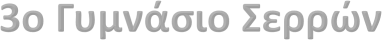 ΚΑΝΟΝΙΣΜΟΣ ΛΕΙΤΟΥΡΓΙΑΣ (ΣΧΟΛΙΚΟΣ ΚΑΝΟΝΙΣΜΟΣ)Με τον όρο "σχολικός κανονισμός" εννοούμε το σύνολο των όρων και των κανόνων που αποτελούν προϋποθέσεις για να πραγματοποιείται ανενόχλητα, μεθοδικά και αποτελεσματικά το έργο του σχολείου. Οι συνθήκες αυτές πρέπει να αποβλέπουν στη διαμόρφωση ενός παιδαγωγικού και διδακτικού κλίματος το οποίο θα εξασφαλίζει συνεργασία των μελών της σχολικής κοινότητας, χωρίς εντάσεις και συγκρούσεις, με αμοιβαίο σεβασμό, με ανοχή και αναγνώριση. Στο πλαίσιο αυτό ο όρος "σχολική πειθαρχία" αποκτά δημοκρατικό περιεχόμενο και αναδεικνύεται σε βασικό ποιοτικό στοιχείο του σύγχρονου δημοκρατικού σχολείου. Η σχολική κοινότητα είναι μία οργανωμένη ομάδα που έχει όλα τα χαρακτηριστικά της κοινωνίας. Το σχολείο προετοιμάζει τους νέους να ενταχθούν ομαλά στην κοινωνία. Η εσωτερική οργάνωση της σχολικής ζωής οφείλει να εκπαιδεύει και να διαπαιδαγωγεί σύμφωνα με τα πρότυπα και τις ανάγκες της δημοκρατικής κοινωνίας.ΒΑΣΙΚΕΣ ΑΡΧΕΣΗ οργάνωση της σχολικής ζωής, το κλίμα μέσα και έξω από την τάξη, η επικοινωνία ανάμεσα στα μέλη της σχολικής κοινότητας, η δομή και η λειτουργία της ομάδας στην τάξη και στο σχολείο διαμορφώνουν το πλαίσιο μέσα στο οποίο έχει ανάγκη να ενταχθεί ο μαθητής. Μορφές συμπεριφοράς, σχολικές επιδόσεις, κίνητρα, αξίες, στάσεις και νόρμες διαμορφώνονται με βάση την ανάγκη του μαθητή να βρίσκεται σε αρμονία με την ομάδα και να έχει την αποδοχή και την αναγνώρισή της. Είναι λοιπόν σημαντικότατο να διαμορφωθεί περιβάλλον θετικό.1. Προσέλευση – παραμονή στο Σχολείο και αποχώρηση από αυτό.Η έγκαιρη προσέλευση μαθητών και εκπαιδευτικών στο σχολείο και η τήρηση του χρόνου έναρξης και λήξης της σχολικής εργασίας δείχνουν ότι όλοι αναγνωρίζουν πόσο σημαντικό ρόλο έχει το σχολείο και ο σεβασμός που πρέπει να επιδεικνύεται στην αξιοποίηση του διαθέσιμου χρόνου. Σε αντίθετη περίπτωση ευτελίζεται το κύρος του σχολείου και απαξιώνεται ο ρόλος του. Δεν πρέπει να διακόπτεται το μάθημα εξαιτίας αυτών που καθυστερούν ούτε να ενθαρρύνεται η άποψη ότι μπορεί να καθυστερεί ο μαθητής χωρίς κάποιες συνέπειες και ευθύνες. Οφείλουν να προσέρχονται στο σχολείο πριν το χτύπημα του κουδουνιού, στις 8.00 το πρωί και να τηρούν το ωράριο του καθημερινού προγράμματος. Μετά το κλείσιμο της πόρτας ο μαθητής θεωρείται αργοπορημένος και δικαιούται να εισέλθει στην αίθουσα με σημείωμα από τη Διεύθυνση του σχολείου. Η καθυστερημένη προσέλευση  (όταν γίνεται συχνά) τιμωρείται.Αποφεύγουν την καθυστέρηση κατά την είσοδό τους στην τάξη μετά τα διαλείμματα.Οι μαθητές παραμένουν στον χώρο του σχολείου από τη στιγμή της προσέλευσης τους μέχρι τη στιγμή που θα σχολάσουν. Κατά τη διάρκεια των διαλειμμάτων ή των κενών δεν απομακρύνονται από τον αύλειο χώρο χωρίς άδεια. Αν παρουσιαστεί ανάγκη έκτακτης αποχώρησης, κατά τη διάρκεια του σχολικού ωραρίου (π.χ. ασθένεια), ενημερώνεται ο/η γονέας/κηδεμόνας για να παραλάβει το παιδί του/της.Σε καμία περίπτωση δεν επιτρέπεται να απουσιάσει μαθητής επιλεκτικά από μεμονωμένα μαθήματα.Για τη έξοδο από την αίθουσα, αλλά και για την μετακίνησή των μαθητών μέσα σε αυτήν ή την αλλαγή θέσης πρέπει να έχουν την άδεια του διδάσκοντα.Δεν επιτρέπεται να αποχωρούν από το σχολείο σε ώρες λειτουργίας του, κατά τον εκκλησιασμό, κατά τη διάρκεια των εκδρομών και κάθε σχολικής δραστηριότητας χωρίς την άδεια της διεύθυνσης.Σε περίπτωση που ένας μαθητής απομακρύνεται από την αίθουσα διδασκαλίας, οφείλει να προσέλθει στη Διεύθυνση του σχολείου και οφείλει να παραμένει στο σχολείο όλες τις ώρες λειτουργίας του.2.  Συμπεριφορά μαθητών/τριών - Παιδαγωγικός έλεγχοςΑποκλίσεις των μαθητών από τη δημοκρατική συμπεριφορά και τους όρους της ισότιμης συμμετοχής στη ζωή του σχολείου, από όλα αυτά που το σχολείο θέτει ως κανόνες της λειτουργίας του, θεωρούνται σχολικά παραπτώματα. Τα σχολικά παραπτώματα θα αντιμετωπίζονται από το σχολείο σύμφωνα με την ισχύουσα νομοθεσία και με γνώμονα την αρχή ότι η κατασταλτική αντιμετώπιση αυτών των φαινομένων πρέπει να είναι η τελευταία επιλογή, όμως δεν αποκλείεται ως παιδαγωγικό μέτρο. Η επιείκεια χωρίς όρια νομιμοποιεί τις αποκλίσεις και καλλιεργεί την αντίληψη της ατιμωρησίας.Πιο συγκεκριμένα οι μαθητές:Σέβονται και μιλούν με ευγένεια σε όλους όσους βρίσκονται στον χώρο του σχολείου. Οφείλουν να χρησιμοποιούν κόσμια γλώσσα και να μην εκδηλώνουν επιθετική συμπεριφορά.Η τάξη, η ησυχία και το ήρεμο κλίμα μέσα στην αίθουσα διδασκαλίας είναι προϋποθέσεις αρμονικής συνεργασίας όλων των μελών της ομάδας.Είναι προσεκτικοί στο μάθημα και δεν ενοχλούν τους συμμαθητές τους και τον/την καθηγητή/τριά τους. Οφείλουν να σέβονται το δικαίωμα των συμμαθητών τους για μάθηση και το δικαίωμα των καθηγητών τους να επιτελούν το λειτούργημά τους αποτελεσματικά.  Δεν ασχολούνται με άλλα μαθήματα και δραστηριότητες την ώρα του μαθήματος.Το σχολικό βιβλίο παρέχεται δωρεάν για χρήση των μαθητών. Η κακή χρήση, η κακοποίηση, το κάψιμο, η έλλειψη δυνατότητας να ξαναχρησιμοποιηθεί, πέρα από την οικονομική διάσταση, έχουν ως μεγαλύτερη αρνητική συνέπεια τον ευτελισμό της έννοιας του βιβλίου.Δεν επιτρέπεται η κατοχή και χρήση των κινητών τηλεφώνων στο χώρο του σχολείου. Η χρήση κινητού τηλεφώνου δε συμβάλλει στη δημιουργία ήρεμου παιδαγωγικού, κλίματος, διαλύει την τάξη, αποσπά την προσοχή των μαθητών κατά τη διάρκεια του μαθήματος και, ιδιαίτερα κατά την περίοδο των εξετάσεων, δημιουργεί προϋποθέσεις και υποψίες για καταδολίευσή τους. Επομένως, η μεταφορά και η χρήση των κινητών τηλεφώνων στο χώρο του σχολείου απαγορεύεται, καθόσον η ανάγκη για επικοινωνία καλύπτεται επαρκώς με τα τηλεπικοινωνιακά μέσα που διαθέτει το σχολείο.Για την υγεία των παιδιών και του προσωπικού του σχολείου απαγορεύεται το κάπνισμα εντός των σχολικών κτιρίων. Το κάπνισμα των μαθητών στο χώρο του σχολείου δεν είναι παιδαγωγικά ορθό να νομιμοποιηθεί με την ανοχή του σχολείου. Το σχολείο με τις αρχές και τους κανόνες λειτουργίας του οφείλει να αποδοκιμάσει αυτή την επιβλαβή, άχρηστη και επικίνδυνη συνήθεια, η οποία, δυστυχώς, εδραιώνεται σ' αυτή την ηλικία.Η ισχύουσα εκπαιδευτική νομοθεσία προβλέπει τις συνέπειες της καταδολίευσης των εξετάσεων, των αντιγραφών, των υποκλοπών κ.λ.π. Το σχολείο έχει χρέος να αντιμετωπίζει αποφασιστικά αυτά τα φαινόμενα, τόσο για ουσιαστικούς λόγους, επειδή αλλοιώνεται η πραγματική σχολική κατάσταση του μαθητή, όσο και, κυρίως, για παιδαγωγικούς. Το σχολείο πρέπει να αποδοκιμάσει την άποψη ότι ο μαθητής μπορεί, με άλλους τρόπους, όχι τίμιους, να επιτύχει ένα αποτέλεσμα και, εάν αυτό γίνει αντιληπτό, να μην έχει καμία συνέπεια..Αποφεύγουν παιχνίδια και συμπεριφορές που μπορεί να κάνουν κακό στην ασφάλειά τους και στην ασφάλεια των άλλωνΠερπατούν προσεκτικά σε όλο το κτίριο και ιδιαίτερα στις σκάλεςΟ χώρος του σχολείου δεν είναι κατάλληλος για την πρόσκληση φίλων ή γνωστών. Σε περίπτωση που οι μαθητές εντοπίσουν κάποιον εξωσχολικό, ενημερώνουν το γραφείο της Διεύθυνσης. Δεν φέρνουν μαζί τους επικίνδυνα ή μεγάλης αξίας αντικείμενα, καθώς επίσης και μεγάλα χρηματικά ποσά. Σε περίπτωση απώλειάς τους είναι οι ίδιοι υπεύθυνοι.Έρχονται στο σχολείο προετοιμασμένοι για τα μαθήματα της ημέρας.Δεν παρεμποδίζουν την κανονική λειτουργία του σχολείου με οποιοδήποτε τρόπο.Η εμφάνιση-αμφίεση των μαθητών πρέπει να είναι αρμόζουσα στο χώρο του σχολείου (όχι προκλητική).Είναι υποχρεωμένοι να τηρούν τον κανονισμό του σχολείου και να συμμορφώνονται με τις υποδείξεις και τις οδηγίες της διεύθυνσης του σχολείου και των καθηγητών.3. Πρόληψη φαινομένων Βίας και Σχολικού εκφοβισμούΣέβονται τους συμμαθητές τους ως προσωπικότητες καθώς και τα προσωπικά τους αντικείμενα. Λύνουν τις όποιες διαφορές τους με συνεννόηση και διάλογο, χωρίς να καταφεύγουν στη χρήση λεκτικής ή σωματικής βίας. Η χειροδικία και η άσκηση σωματικής ή ψυχολογικής βίας από άτομα ή ομάδες αποτελούν σοβαρότατα παραπτώματα και ελέγχονται πειθαρχικά με ποινές.Τα θέματα παραβατικής συμπεριφοράς των μαθητών/ μαθητριών στο Σχολείο αποτελούν αντικείμενο συνεργασίας του/της εκπαιδευτικού της τάξης με τον/τη Σύμβουλο Σχολικής ζωής, τον Διευθυντή/τη Διευθύντρια της σχολικής μονάδας, τον Σύλλογο Διδασκόντων/Διδασκουσών και τον Συντονιστή/τη Συντονίστρια Εκπαιδευτικού Έργου, προκειμένου να υπάρξει η καλύτερη δυνατή παιδαγωγική αντιμετώπισή τους. 4. Σχολικές Εκδηλώσεις - ΔραστηριότητεςΤο σχολείο θεωρεί τη συμμετοχή των μαθητών στις σχολικές δραστηριότητες ως υποχρέωσή τους. Θεωρείται ακόμη καλύτερο να είναι οι συνθήκες τέτοιες ώστε ο μαθητής να χαίρεται, να επιδιώκει και να θεωρεί τη συμμετοχή του ευγενή φιλοδοξία.Οι μαθητές οφείλουν να συμμετέχουν σε όλες τις εκδηλώσεις του σχολείου, επιδεικνύοντας την ανάλογη σοβαρότητα.5. Συνεργασία Σχολείου - Οικογένειας - Συλλόγου Γονέων/ΚηδεμόνωνΟ γονέας – κηδεμόνας δικαιούται να έχει υπεύθυνη ενημέρωση για τον μαθητή, αλλά οφείλει και ο ίδιος να ενημερώνει το σχολείο για θέματα, που μπορεί να επηρεάζουν την επίδοση ή τη συμπεριφορά του μαθητή στο σχολείο.Η εμπιστοσύνη του μαθητή στο σχολείο ενισχύεται από τη θετική στάση των γονέων – κηδεμόνων προς το σχολείο.Ο Σύλλογος Γονέων και Κηδεμόνων, επειδή είναι το συλλογικό όργανο των Γονέων και Κηδεμόνων των μαθητών, πρέπει να είναι σε επικοινωνία με τη Διεύθυνση  και με το  Σύλλογο των Διδασκόντων για την προαγωγή του σχολικού έργου καθώς και για την υποστήριξη των διάφορων ενδοσχολικών και εξωσχολικών εκδηλώσεων.Το Σχολείο συνεργάζεται με τη Σχολική Επιτροπή, το Σχολικό Συμβούλιο και την Τοπική Αυτοδιοίκηση για την εύρυθμη λειτουργία του. Επίσης, είναι ανοικτό στην Κοινωνία με την επικοινωνία-συνεργασία  με επιστημονικούς, καλλιτεχνικούς και πολιτιστικούς φορείς για την ολοκλήρωση του παιδευτικού του έργου.     Ο Σύλλογος Γονέων και Κηδεμόνων οφείλει να προβαίνει σε συχνές προσκλήσεις του συνόλου των γονέων, ώστε να τους ενημερώνει για όλα τα κακώς κείμενα που παρατηρούνται κατά καιρούς  και αφορούν συμπεριφορές μαθητών, κτιριακά θέματα, οικονομικές ανάγκες. Στόχος είναι να κινητοποιηθούν οι υπεύθυνοι (γονείς, παράγοντες πολιτείας, φορείς) προκειμένου να επιλυθούν τα οποιαδήποτε προβλήματα.6. Ποιότητα του σχολικού χώρουΝα καλλιεργείται η αίσθηση της ευθύνης στους μαθητές σε ό,τι αφορά την ποιότητα του σχολικού χώρου. Καθαροί και συντηρημένοι χώροι αιθουσών, εργαστηρίων, γυμναστηρίων, χώρων υγιεινής, κλιμακοστασίων της αυλής του σχολείου, όλα αυτά διαμορφώνουν τον περιβάλλοντα χώρο μέσα στον οποίο είναι δυνατόν να καλλιεργηθεί η ψυχή του παιδιού. Διατηρούν όλους τους χώρους του σχολείου καθαρούς.Εκτός από το σχολικό χώρο, σεβασμός και προσεκτική χρήση απαιτείται στη σχολική περιουσία, δηλαδή στα εποπτικά μέσα και στη λοιπή υλικοτεχνική υποδομή. Φθορές, ζημίες, κακή χρήση, έλλειψη συντήρησης της περιουσίας του σχολείου πρακτικά αποδυναμώνουν τις εκπαιδευτικές δυνατότητες του σχολείου και παιδαγωγικά εθίζουν το μαθητή στην αντίληψη της απαξίωσης της δημόσιας περιουσίας. Η σκόπιμη ρύπανση και οι καταστροφές με ευθύνη των μαθητών, συνεπάγονται την υποχρέωση αποζημίωσης και μπορεί να επιφέρουν την επιβολή πειθαρχικών ποινών.7. ΑπουσίεςΚαταργείται η διάκριση των απουσιών σε δικαιολογημένες και αδικαιολόγητες.Οι       κηδεμόνες των μαθητών/τριών επιβάλλεται να ενημερώνονται άμεσα για κάθεαπουσία του/της μαθητή/τριας. Οι υπεύθυνοι τμημάτων οφείλουν να ενημερώνουν με κάθε πρόσφορο μέσο τους κηδεμόνες (τηλεφώνημα, μήνυμα σταλμένο από λογαριασμό του σχολείου στο ηλεκτρονικό ταχυδρομείο ή στο κινητό τηλέφωνο των γονέων/κηδεμόνων (SMS), επιστολή), και να φροντίζουν να πληροφορούνται τους λόγους απουσίας των μαθητών/τριών. Σε περίπτωση που μαθητής/τρια απουσιάσειτρεις συνεχόμενες ημέρεςή πραγματοποιήσειτριάντα (30)συνολικά απουσίες, ο/η υπεύθυνος/η του τμήματος επικοινωνεί άμεσα με τους γονείς/κηδεμόνες του/της μαθητή/τριας και ενημερώνει τον/τη Διευθυντή/ντρια του σχολείου.Επαρκήςχαρακτηρίζεται η φοίτηση μαθητή/τριας, εφόσον το σύνολο των απουσιών του/της δεν υπερβαίνει τιςεκατόν δεκατέσσερις(114). Εάν τις υπερβαίνει, η φοίτηση χαρακτηρίζεταιανεπαρκήςκαι ο/η μαθητής/τρια είναι υποχρεωμένος/η να επαναλάβει τη φοίτησή του/της στην ίδια τάξη.8.ΠοινέςΣε περίπτωση εκδήλωσης μη αποδεκτής συμπεριφοράς από κάποιο παιδί, το σχολείο μας ακολουθεί την παρακάτω τακτική:ΠαρατήρησηΩριαία απομάκρυνση από το διδασκόμενο μάθημαΑποβολή από τα μαθήματα μέχρι δύο (2) ημέρες.Το παιδαγωγικό μέτρο της αλλαγής σχολικού περιβάλλοντος επιβάλλεται αποκλειστικά από τον Σύλλογο Διδασκόντων/ουσών μόνο εάν κρίνεται ότι δεν είναι δυνατή η επανόρθωση της παρέκκλισης εντός του ίδιου σχολικού περιβάλλοντος.Σε περίπτωση επαναλαμβανόμενων ωριαίων απομακρύνσεων και πάντως μετά από τρεις απομακρύνσεις από τον/την ίδιο/α διδάσκοντα/ουσα ή πέντε συνολικά, το Συμβούλιο του Τμήματος εξετάζει τους ενδεδειγμένους χειρισμούς.9.ΑσφάλειαΤο σχολείο είναι σε θέση να προστατέψει τα παιδιά από κινδύνους:Απαγορεύεται η είσοδος στο σχολείο σε άτομα εκτός του προσωπικού του σχολείου χωρίς την άδεια του διευθυντή του σχολείου.Καθημερινά πριν την έναρξη των μαθημάτων και κατά τις ώρες των διαλειμμάτων εφημερεύουν μέλη του διδακτικού προσωπικού σε όλους τους χώρους του σχολείου, εσωτερικούς και αυλή. Οι εφημερεύοντες εκπαιδευτικοί έχουν την ευθύνη της παρακολούθησης των παιδιών και της άμεσης παρέμβασης και αντιμετώπισης έκτακτων περιστατικών.Κάθε μέλος του εκπαιδευτικού προσωπικού θα πρέπει να ακούει με προσοχή, να βοηθάει και να ενθαρρύνει τους/τις μαθητές/μαθήτριες που του αναφέρουν κάποιο πρόβλημα και να προωθεί την επίλυσή του.Η Διεύθυνση &Ο Σύλλογος Καθηγητών